Remote Early Intervention (Remote EI) 同意书和 Prior Authorization（PA，预先授权）申请表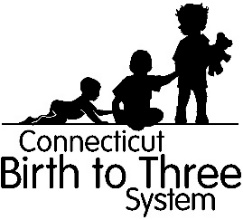 使用 Remote EI（远程早期干预）的家庭同意书：本人了解本人的看诊将会通过电话或安全视频连接远程完成。本人已获得技术支持，以便有效进行看诊。本人明白本人可以随时撤销本同意书。正楷书写姓名：_____________________________________________________________________签名：__________________________________________ 日期：____________________________~~~~~~~~~~~~~~~~~~~~~~~~~~~~~~~Birth to Three（零到三岁）计划根据要求，仅通过电子邮件安全地发送至 CTBirth23@ct.gov（COVID-19 Public Health Emergency（PHE，突发公共卫生事件）期间不需要 PA，针对 Early Intervention Treatment Service（EITS，早期干预治疗服务）的音频除外。）  本人撤销此同意书： 	正楷书写姓名：____________________________________________________________签名：________________________________________ 日期： _____________________________计划名称：计划名称：计划名称：儿童姓名：儿童姓名：儿童姓名：Birth to Three 编号：出生日期：开始日期：开始日期：开始日期：计划结束日期：计划结束日期：服务类型：  评估    评定  IFSP     EITS  原因：请详细说明：  必须附上完整的 Individualized Family Service Plan（IFSP，个别化家庭服务计划）原因：请详细说明：  必须附上完整的 Individualized Family Service Plan（IFSP，个别化家庭服务计划）原因：请详细说明：  必须附上完整的 Individualized Family Service Plan（IFSP，个别化家庭服务计划）原因：请详细说明：  必须附上完整的 Individualized Family Service Plan（IFSP，个别化家庭服务计划）原因：请详细说明：  必须附上完整的 Individualized Family Service Plan（IFSP，个别化家庭服务计划）原因：请详细说明：  必须附上完整的 Individualized Family Service Plan（IFSP，个别化家庭服务计划）原因：请详细说明：  必须附上完整的 Individualized Family Service Plan（IFSP，个别化家庭服务计划）将使用哪种技术：  OEC 列出的符合 HIPAA 的基于网络的申请：  __________________（姓名）   电话 其他（请说明）：将使用哪种技术：  OEC 列出的符合 HIPAA 的基于网络的申请：  __________________（姓名）   电话 其他（请说明）：将使用哪种技术：  OEC 列出的符合 HIPAA 的基于网络的申请：  __________________（姓名）   电话 其他（请说明）：将使用哪种技术：  OEC 列出的符合 HIPAA 的基于网络的申请：  __________________（姓名）   电话 其他（请说明）：将使用哪种技术：  OEC 列出的符合 HIPAA 的基于网络的申请：  __________________（姓名）   电话 其他（请说明）：将使用哪种技术：  OEC 列出的符合 HIPAA 的基于网络的申请：  __________________（姓名）   电话 其他（请说明）：将使用哪种技术：  OEC 列出的符合 HIPAA 的基于网络的申请：  __________________（姓名）   电话 其他（请说明）：仅幼儿办公室：仅幼儿办公室：仅幼儿办公室：仅幼儿办公室：仅幼儿办公室：仅幼儿办公室：仅幼儿办公室：请求收到日期：回到计划的日期：       请求收到日期：回到计划的日期：       已批准 拒绝理由：需要其他信息：已批准 拒绝理由：需要其他信息：已批准 拒绝理由：需要其他信息：授权签名和日期：授权签名和日期：